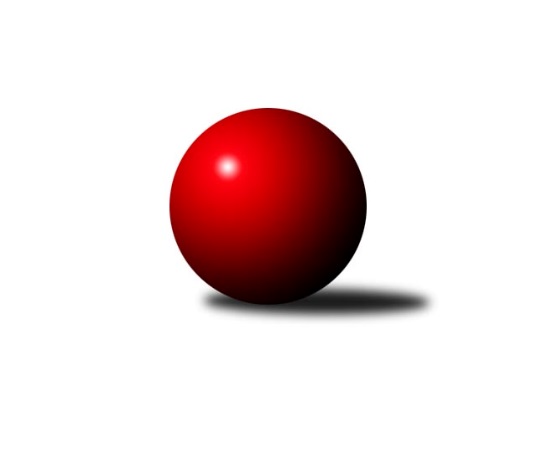 Č.22Ročník 2023/2024	13.4.2024Nejlepšího výkonu v tomto kole: 3646 dosáhlo družstvo: TJ Centropen Dačice1. KLM 2023/2024Výsledky 22. kolaSouhrnný přehled výsledků:TJ Třebíč	- TJ Lokomotiva Trutnov 	6:2	3385:3381	11.0:13.0	13.4.TJ Valašské Meziříčí B	- TJ Slovan Karlovy Vary	6:2	3454:3378	15.5:8.5	13.4.SKK Hořice	- KK Zábřeh	7:1	3564:3437	16.0:8.0	13.4.SK Podlužan Prušánky 	- KK Vyškov	6:2	3624:3542	14.5:9.5	13.4.TJ Centropen Dačice	- KK Sadská	7:1	3646:3476	16.0:8.0	13.4.TJ Loko České Velenice	- CB Dobřany Klokani	5:3	3406:3369	12.0:12.0	13.4.Tabulka družstev:	1.	SKK Hořice	22	18	0	4	115.5 : 60.5 	295.5 : 232.5 	 3514	36	2.	KK Zábřeh	22	17	0	5	111.5 : 64.5 	296.5 : 231.5 	 3493	34	3.	SK Podlužan Prušánky	22	13	1	8	95.0 : 81.0 	276.0 : 252.0 	 3436	27	4.	KK Vyškov	22	12	0	10	89.5 : 86.5 	273.5 : 254.5 	 3460	24	5.	TJ Centropen Dačice	22	11	1	10	98.0 : 78.0 	271.0 : 257.0 	 3442	23	6.	TJ Slovan Karlovy Vary	22	10	2	10	83.5 : 92.5 	239.0 : 289.0 	 3406	22	7.	CB Dobřany Klokani	22	9	1	12	88.0 : 88.0 	273.5 : 254.5 	 3411	19	8.	KK Sadská	22	9	1	12	79.5 : 96.5 	259.0 : 269.0 	 3429	19	9.	TJ Valašské Meziříčí B	22	8	1	13	80.0 : 96.0 	244.0 : 284.0 	 3428	17	10.	TJ Loko České Velenice	22	7	2	13	75.5 : 100.5 	250.5 : 277.5 	 3458	16	11.	TJ Třebíč	22	6	2	14	66.0 : 110.0 	234.0 : 294.0 	 3402	14	12.	TJ Lokomotiva Trutnov	22	5	3	14	74.0 : 102.0 	255.5 : 272.5 	 3409	13Podrobné výsledky kola:	 TJ Třebíč	3385	6:2	3381	TJ Lokomotiva Trutnov 	Josef Vrbka	158 	 138 	 145 	150	591 	 3:1 	 552 	 133	155 	 129	135	Adam Svatý	Kamil Nestrojil	136 	 145 	 158 	142	581 	 3:1 	 531 	 142	111 	 138	140	Šimon Fiebinger	Václav Rypel	160 	 134 	 135 	135	564 	 2:2 	 554 	 141	136 	 133	144	David Ryzák	Adam Coufal	117 	 109 	 154 	112	492 	 1:3 	 567 	 146	135 	 149	137	František Adamů ml.	Robert Pevný	153 	 130 	 149 	140	572 	 0:4 	 594 	 154	140 	 155	145	Ondřej Stránský	Jakub Votava	125 	 172 	 155 	133	585 	 2:2 	 583 	 148	143 	 145	147	Marek Žoudlíkrozhodčí: Milan LenzNejlepší výkon utkání: 594 - Ondřej Stránský	 TJ Valašské Meziříčí B	3454	6:2	3378	TJ Slovan Karlovy Vary	Ivan Říha	133 	 154 	 156 	136	579 	 1.5:2.5 	 607 	 155	154 	 153	145	Radek Cimbala	Radim Metelka	158 	 129 	 145 	142	574 	 4:0 	 540 	 154	128 	 134	124	Petr Jedlička	Vladimír Výrek	146 	 154 	 140 	161	601 	 2:2 	 571 	 148	141 	 143	139	Lukáš Holý	Gustav Vojtek *1	127 	 125 	 126 	134	512 	 1:3 	 543 	 125	130 	 138	150	Zdeněk Kříž st.	Dalibor Tuček	117 	 138 	 168 	160	583 	 3:1 	 588 	 156	132 	 148	152	Tomáš Pavlík	Michal Juroška	157 	 158 	 153 	137	605 	 4:0 	 529 	 145	137 	 114	133	Václav Hlaváč st. *2rozhodčí: Jaroslav Zajíčekstřídání: *1 od 61. hodu Daniel Šefr, *2 od 59. hodu Václav Hlaváč ml.Nejlepší výkon utkání: 607 - Radek Cimbala	 SKK Hořice	3564	7:1	3437	KK Zábřeh	David Urbánek	159 	 161 	 169 	138	627 	 3:1 	 574 	 141	146 	 144	143	Marek Ollinger	Vojtěch Tulka	147 	 142 	 134 	154	577 	 3.5:0.5 	 520 	 116	142 	 125	137	Martin Sitta	Radek Kroupa	143 	 162 	 144 	146	595 	 2:2 	 597 	 130	170 	 155	142	Adam Mísař	Jaromír Šklíba	158 	 146 	 159 	146	609 	 3:1 	 595 	 151	123 	 157	164	Jakub Fabík	Martin Hažva	144 	 133 	 163 	166	606 	 2:2 	 596 	 153	127 	 145	171	Tomáš Dražil	Dominik Ruml	144 	 125 	 146 	135	550 	 2.5:1.5 	 555 	 144	118 	 144	149	Jiří Michálekrozhodčí: Bořek FikarNejlepší výkon utkání: 627 - David Urbánek	 SK Podlužan Prušánky 	3624	6:2	3542	KK Vyškov	Martin Tesařík	154 	 157 	 153 	164	628 	 3:1 	 587 	 156	138 	 152	141	Ondřej Ševela	Zdeněk Zálešák	152 	 150 	 138 	153	593 	 1.5:2.5 	 604 	 143	167 	 141	153	Josef Touš	Martin Procházka	145 	 135 	 130 	139	549 	 1:3 	 568 	 132	144 	 143	149	Tomáš Vejmola	Jan Zálešák	152 	 153 	 165 	150	620 	 4:0 	 592 	 148	149 	 149	146	Eduard Varga	Lukáš Hlavinka	164 	 159 	 149 	174	646 	 3:1 	 619 	 162	145 	 152	160	Pavel Zaremba	Vojtěch Novák	157 	 148 	 135 	148	588 	 2:2 	 572 	 144	137 	 136	155	Petr Pevný *1rozhodčí: Jiří Laukostřídání: *1 od 65. hodu Filip KordulaNejlepší výkon utkání: 646 - Lukáš Hlavinka	 TJ Centropen Dačice	3646	7:1	3476	KK Sadská	Tomáš Pospíchal	152 	 141 	 148 	143	584 	 3:1 	 571 	 145	152 	 143	131	Martin Schejbal	Jiří Němec	150 	 146 	 159 	135	590 	 3:1 	 541 	 141	134 	 128	138	David Sukdolák	Petr Vojtíšek	173 	 137 	 140 	144	594 	 1:3 	 619 	 174	166 	 143	136	Aleš Košnar	Michal Waszniovski	173 	 159 	 146 	142	620 	 2:2 	 616 	 150	156 	 148	162	Tomáš Bek	Karel Novák	156 	 152 	 157 	168	633 	 3:1 	 593 	 171	148 	 134	140	Václav Pešek	Josef Brtník	158 	 144 	 168 	155	625 	 4:0 	 536 	 134	126 	 131	145	Antonín Svoboda *1rozhodčí: Václav Zajícstřídání: *1 od 61. hodu Petr MiláčekNejlepší výkon utkání: 633 - Karel Novák	 TJ Loko České Velenice	3406	5:3	3369	CB Dobřany Klokani	Ladislav Chmel	146 	 150 	 163 	140	599 	 3:1 	 555 	 138	153 	 131	133	Josef Fišer nejml.	Zdeněk Dvořák	158 	 134 	 149 	162	603 	 3:1 	 544 	 144	144 	 142	114	Jaroslav Roj	Zbyněk Dvořák	129 	 146 	 125 	123	523 	 0:4 	 618 	 148	151 	 165	154	Martin Pejčoch	Miroslav Dvořák	122 	 136 	 135 	140	533 	 0:4 	 591 	 150	153 	 145	143	Jiří Baloun	Tomáš Maroušek	151 	 149 	 152 	139	591 	 4:0 	 499 	 141	125 	 115	118	Josef Fišer ml.	Branislav Černuška	141 	 140 	 131 	145	557 	 2:2 	 562 	 167	120 	 146	129	Michal Šnebergerrozhodčí: Miloš NavrkalNejlepší výkon utkání: 618 - Martin PejčochPořadí jednotlivců:	jméno hráče	družstvo	celkem	plné	dorážka	chyby	poměr kuž.	Maximum	1.	Lukáš Hlavinka 	SK Podlužan Prušánky 	599.71	386.0	213.7	1.4	11/12	(663)	2.	Tomáš Pavlík 	TJ Slovan Karlovy Vary	597.07	385.1	212.0	1.5	12/12	(646)	3.	Radim Metelka 	TJ Valašské Meziříčí B	596.93	383.5	213.4	1.8	12/12	(641)	4.	Dominik Ruml 	SKK Hořice	596.71	382.7	214.0	1.0	12/12	(649)	5.	Adam Mísař 	KK Zábřeh	596.71	382.7	214.0	1.6	11/12	(635)	6.	Tomáš Bek 	KK Sadská	596.49	387.2	209.3	1.4	12/12	(674)	7.	David Urbánek 	SKK Hořice	595.06	387.5	207.5	1.5	12/12	(659)	8.	Václav Hlaváč  st.	TJ Slovan Karlovy Vary	593.80	390.9	202.9	2.7	9/12	(619)	9.	Ondřej Stránský 	TJ Lokomotiva Trutnov 	593.23	384.4	208.9	1.5	12/12	(641)	10.	Martin Hažva 	SKK Hořice	591.43	383.2	208.3	2.3	12/12	(638)	11.	Marek Ollinger 	KK Zábřeh	591.13	384.4	206.7	1.3	11/12	(642)	12.	Kamil Nestrojil 	TJ Třebíč	589.89	387.1	202.8	1.5	9/12	(616)	13.	Jiří Němec 	TJ Centropen Dačice	588.83	382.3	206.5	1.5	10/12	(654)	14.	Marek Žoudlík 	TJ Lokomotiva Trutnov 	588.66	390.1	198.5	1.5	12/12	(620)	15.	Petr Vojtíšek 	TJ Centropen Dačice	588.31	387.4	200.9	2.6	9/12	(634)	16.	Petr Pevný 	KK Vyškov	588.18	386.1	202.1	2.5	10/12	(633)	17.	Ondřej Ševela 	KK Vyškov	587.94	384.8	203.1	2.2	11/12	(645)	18.	Tomáš Dražil 	KK Zábřeh	587.34	382.5	204.8	2.1	11/12	(635)	19.	Jiří Baloun 	CB Dobřany Klokani	587.08	383.3	203.8	2.2	11/12	(634)	20.	Branislav Černuška 	TJ Loko České Velenice	586.86	380.1	206.8	1.5	10/12	(640)	21.	Radek Kroupa 	SKK Hořice	585.84	374.0	211.8	1.5	12/12	(636)	22.	Jaroslav Roj 	CB Dobřany Klokani	585.09	379.6	205.5	2.2	11/12	(644)	23.	Zdeněk Dvořák 	TJ Loko České Velenice	583.57	384.0	199.6	2.5	11/12	(648)	24.	Josef Touš 	KK Vyškov	583.50	382.5	201.0	1.4	11/12	(628)	25.	Martin Pejčoch 	CB Dobřany Klokani	582.97	382.1	200.9	2.4	11/12	(618)	26.	Jan Zálešák 	SK Podlužan Prušánky 	582.06	381.0	201.1	3.0	12/12	(622)	27.	Zdeněk Pospíchal 	TJ Centropen Dačice	581.77	372.2	209.6	2.3	9/12	(615)	28.	Michal Juroška 	TJ Valašské Meziříčí B	581.74	381.2	200.5	2.4	10/12	(616)	29.	Ladislav Chmel 	TJ Loko České Velenice	581.66	384.4	197.2	2.5	11/12	(612)	30.	Zbyněk Dvořák 	TJ Loko České Velenice	580.81	377.6	203.2	3.2	12/12	(634)	31.	Jakub Fabík 	KK Zábřeh	579.00	378.2	200.8	3.8	9/12	(600)	32.	Robert Pevný 	TJ Třebíč	578.00	376.8	201.2	1.8	11/12	(618)	33.	Aleš Košnar 	KK Sadská	577.03	375.7	201.3	3.0	11/12	(619)	34.	Václav Švub 	KK Zábřeh	576.76	377.2	199.6	3.4	10/12	(628)	35.	Jan Ševela 	TJ Třebíč	576.75	378.6	198.1	2.1	10/12	(625)	36.	Martin Schejbal 	KK Sadská	576.70	378.2	198.5	3.1	9/12	(618)	37.	Dalibor Tuček 	TJ Valašské Meziříčí B	575.83	379.8	196.0	2.6	10/12	(632)	38.	Jaromír Šklíba 	SKK Hořice	575.44	372.4	203.1	2.4	10/12	(630)	39.	Vojtěch Tulka 	SKK Hořice	573.88	382.4	191.5	3.7	12/12	(633)	40.	František Adamů  ml.	TJ Lokomotiva Trutnov 	572.27	382.2	190.1	5.0	11/12	(611)	41.	Martin Sitta 	KK Zábřeh	572.26	379.6	192.6	3.4	10/12	(642)	42.	Miroslav Dvořák 	TJ Loko České Velenice	571.11	379.9	191.2	2.6	9/12	(618)	43.	Ivan Říha 	TJ Valašské Meziříčí B	569.65	385.3	184.3	4.3	8/12	(608)	44.	Václav Pešek 	KK Sadská	568.86	370.6	198.3	3.2	8/12	(607)	45.	Filip Kordula 	KK Vyškov	568.36	382.2	186.2	5.9	9/12	(638)	46.	Jiří Michálek 	KK Zábřeh	568.09	374.6	193.4	2.2	9/12	(640)	47.	Karel Novák 	TJ Centropen Dačice	567.68	375.1	192.5	2.7	11/12	(633)	48.	Zdeněk Kříž  st.	TJ Slovan Karlovy Vary	567.48	374.6	192.9	3.4	12/12	(620)	49.	Martin Procházka 	SK Podlužan Prušánky 	567.12	376.6	190.5	4.4	11/12	(614)	50.	Václav Rypel 	TJ Třebíč	567.01	375.4	191.7	3.5	11/12	(613)	51.	Tomáš Maroušek 	TJ Loko České Velenice	566.46	377.2	189.3	2.3	11/12	(619)	52.	Tomáš Pospíchal 	TJ Centropen Dačice	566.23	371.5	194.7	3.5	11/12	(625)	53.	David Ryzák 	TJ Lokomotiva Trutnov 	565.44	373.9	191.5	3.6	11/12	(607)	54.	Petr Miláček 	KK Sadská	565.43	371.4	194.0	3.9	8/12	(601)	55.	Zdeněk Zálešák 	SK Podlužan Prušánky 	565.35	374.8	190.6	3.5	9/12	(616)	56.	Gustav Vojtek 	TJ Valašské Meziříčí B	562.99	379.5	183.5	3.4	10/12	(606)	57.	Michal Šneberger 	CB Dobřany Klokani	561.09	383.2	177.9	5.8	11/12	(606)	58.	Daniel Šefr 	TJ Valašské Meziříčí B	558.15	377.9	180.2	4.0	8/12	(601)	59.	David Sukdolák 	KK Sadská	557.86	374.6	183.3	4.2	11/12	(610)	60.	Petr Jedlička 	TJ Slovan Karlovy Vary	556.79	368.6	188.2	4.4	12/12	(601)	61.	Mojmír Novotný 	TJ Třebíč	556.68	371.7	185.0	3.8	10/12	(585)	62.	Tomáš Beck  st.	TJ Slovan Karlovy Vary	554.47	372.4	182.1	6.8	10/12	(599)	63.	Josef Fišer  nejml.	CB Dobřany Klokani	553.05	365.5	187.5	4.7	11/12	(617)	64.	Radek Cimbala 	TJ Slovan Karlovy Vary	552.38	378.3	174.1	5.6	12/12	(607)	65.	Josef Fišer  ml.	CB Dobřany Klokani	552.12	365.3	186.8	6.1	11/12	(614)	66.	Adam Svatý 	TJ Lokomotiva Trutnov 	542.66	374.5	168.1	5.3	8/12	(567)	67.	Šimon Fiebinger 	TJ Lokomotiva Trutnov 	535.41	361.0	174.4	7.1	8/12	(590)		Pavel Kabelka 	TJ Centropen Dačice	607.75	385.3	222.5	0.5	2/12	(615)		David Koželuh 	TJ Loko České Velenice	602.00	417.0	185.0	3.0	1/12	(602)		Josef Brtník 	TJ Centropen Dačice	599.48	387.1	212.3	2.2	7/12	(638)		Vojtěch Novák 	SK Podlužan Prušánky 	594.23	381.3	212.9	1.5	7/12	(644)		Lukáš Doubrava 	CB Dobřany Klokani	593.19	383.8	209.4	1.7	4/12	(637)		Roman Straka 	TJ Lokomotiva Trutnov 	590.67	382.2	208.5	1.2	1/12	(632)		Tomáš Procházka 	KK Vyškov	590.60	390.8	199.8	3.0	2/12	(621)		Eduard Varga 	KK Vyškov	589.00	382.5	206.5	4.0	2/12	(592)		Jiří Novotný 	TJ Loko České Velenice	585.67	394.0	191.7	2.3	3/12	(615)		Pavel Zaremba 	KK Vyškov	584.33	376.7	207.7	7.3	3/12	(619)		Pavel Vymazal 	KK Vyškov	583.45	378.4	205.1	3.4	5/12	(618)		Petr Janák 	TJ Centropen Dačice	581.50	379.0	202.5	3.0	2/12	(599)		Luděk Rychlovský 	KK Vyškov	573.00	371.4	201.6	2.3	6/12	(588)		Dušan Rodek 	TJ Centropen Dačice	573.00	399.0	174.0	4.0	1/12	(573)		Kamil Fiebinger 	TJ Lokomotiva Trutnov 	571.33	378.3	193.0	3.2	4/12	(599)		Václav Schejbal 	KK Sadská	570.25	376.3	194.0	1.0	6/12	(595)		Matyáš Doležal 	TJ Centropen Dačice	569.00	380.0	189.0	8.5	2/12	(602)		Martin Tesařík 	SK Podlužan Prušánky 	568.90	386.9	182.0	3.6	7/12	(634)		Antonín Svoboda 	KK Sadská	566.33	380.2	186.1	5.1	5/12	(604)		Michal Waszniovski 	TJ Centropen Dačice	565.74	383.2	182.6	4.6	7/12	(620)		Radim Čuřík 	KK Vyškov	565.23	384.3	181.0	5.6	6/12	(634)		Lukáš Toman 	TJ Třebíč	565.00	378.5	186.5	5.0	2/12	(568)		Jakub Pekárek 	TJ Valašské Meziříčí B	564.33	367.3	197.0	3.7	3/12	(611)		Tomáš Vejmola 	KK Vyškov	562.33	387.3	175.0	4.6	6/12	(601)		Dominik Fojtík 	SK Podlužan Prušánky 	561.40	374.0	187.5	4.5	5/12	(614)		Stanislav Zálešák 	SK Podlužan Prušánky 	561.00	389.5	171.5	5.5	2/12	(571)		Ondřej Touš 	TJ Loko České Velenice	560.50	382.4	178.1	9.2	4/12	(582)		Josef Vrbka 	TJ Třebíč	560.00	367.3	192.7	4.7	4/12	(615)		Jiří Trávníček 	KK Vyškov	559.00	372.5	186.5	1.0	2/12	(584)		Jan Kyncl 	TJ Lokomotiva Trutnov 	557.50	383.5	174.0	6.0	2/12	(558)		Martin Bartoníček 	SKK Hořice	557.00	373.0	184.0	6.0	1/12	(557)		Stanislav Esterka 	SK Podlužan Prušánky 	556.05	383.9	172.2	3.6	5/12	(593)		Vladimír Výrek 	TJ Valašské Meziříčí B	554.93	368.2	186.8	4.2	7/12	(601)		Jaroslav Tenkl 	TJ Třebíč	554.67	370.9	183.8	4.8	6/12	(577)		Petr Holý 	TJ Lokomotiva Trutnov 	554.50	364.5	190.0	3.0	2/12	(556)		Ondřej Černý 	SKK Hořice	554.00	375.8	178.3	3.0	2/12	(565)		Martin Tenkl 	TJ Třebíč	554.00	380.0	174.0	6.0	1/12	(554)		Lukáš Holý 	TJ Slovan Karlovy Vary	553.50	380.5	173.0	5.0	2/12	(571)		Matouš Krajzinger 	TJ Valašské Meziříčí B	551.50	369.3	182.2	4.5	6/12	(622)		Michal Teraz 	SK Podlužan Prušánky 	550.00	375.0	175.0	6.0	1/12	(550)		Miroslav Ježek 	TJ Třebíč	548.40	369.1	179.3	5.1	7/12	(568)		Jakub Votava 	TJ Třebíč	541.00	361.5	179.5	5.5	2/12	(585)		Miroslav Volek 	TJ Valašské Meziříčí B	537.00	392.0	145.0	10.0	1/12	(537)		Ladislav Urban 	TJ Slovan Karlovy Vary	533.75	364.6	169.1	4.5	2/12	(555)		Milan Kabelka 	TJ Centropen Dačice	532.00	369.0	163.0	6.0	1/12	(532)		Jan Štulc 	CB Dobřany Klokani	529.00	353.0	176.0	5.0	1/12	(529)		Václav Krysl 	TJ Slovan Karlovy Vary	515.00	346.0	169.0	4.0	1/12	(515)		Miloš Veigl 	TJ Lokomotiva Trutnov 	513.00	358.0	155.0	7.0	1/12	(513)		Adam Coufal 	TJ Třebíč	492.00	349.0	143.0	9.0	1/12	(492)		Zdeněk Eichler 	CB Dobřany Klokani	460.00	336.0	124.0	9.0	1/12	(460)Sportovně technické informace:Starty náhradníků:registrační číslo	jméno a příjmení 	datum startu 	družstvo	číslo startu25433	Václav Hlaváč ml.	13.04.2024	TJ Slovan Karlovy Vary	4x23192	Lukáš Holý	13.04.2024	TJ Slovan Karlovy Vary	3x25565	Jakub Votava	13.04.2024	TJ Třebíč	2x25560	Adam Coufal	13.04.2024	TJ Třebíč	1x17935	Pavel Zaremba	13.04.2024	KK Vyškov	4x21380	Eduard Varga	13.04.2024	KK Vyškov	1x
Hráči dopsaní na soupisku:registrační číslo	jméno a příjmení 	datum startu 	družstvo	Program dalšího kola:Nejlepší šestka kola - absolutněNejlepší šestka kola - absolutněNejlepší šestka kola - absolutněNejlepší šestka kola - absolutněNejlepší šestka kola - dle průměru kuželenNejlepší šestka kola - dle průměru kuželenNejlepší šestka kola - dle průměru kuželenNejlepší šestka kola - dle průměru kuželenNejlepší šestka kola - dle průměru kuželenPočetJménoNázev týmuVýkonPočetJménoNázev týmuPrůměr (%)Výkon8xLukáš HlavinkaPrušánky6465xLukáš HlavinkaPrušánky108.746462xKarel NovákDačice6331xKarel NovákDačice107.696332xMartin TesaříkPrušánky6287xDavid UrbánekHořice107.396278xDavid UrbánekHořice6271xMartin PejčochCB Dobřany 106.86187xJosef BrtníkDačice6256xJosef BrtníkDačice106.336252xJan ZálešákPrušánky6201xMartin TesaříkPrušánky105.71628